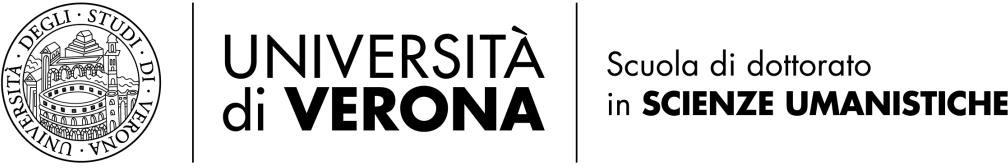 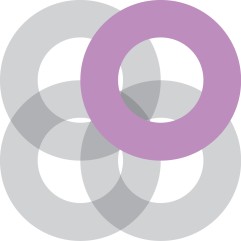 Lezione del Dottoratodi Filologia, Letteratura e Scienze dello SpettacoloLUNEDI 8 ottobre  2018ALLE ORE 10h   in  Aula 2.1Il prof. DENIS BROTTO(Università di Padova)                                                            terrà una lezione dal titoloIMMAGINE E IMMAGINAZIONE.IL REALISMO POETICO DI JEAN VIGONel corso della lezione verrà presentato il volume: Denis Brotto, JEAN VIGO, Mimesis, 2018. 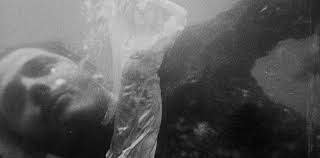                            Studenti e docenti sono cordialmente invitatiIniziativa promossa da:Dipartimento Culture e Civiltà, Scuola di Dottorato in Scienze UmanisticheDottorato di ricerca in Filologia, Letteratura e Scienze dello spettacoloIl Direttore del Dipartimento - Prof. Arnaldo SoldaniIl Direttore della Scuola di Dottorato - Prof. Arnaldo Soldani      Il Coordinatore del Dottorato – Prof. Paolo Pellegrini